Four Seasons Resort and Residences Anguilla Named Five Star Resort in Forbes Travel Guide 2023 AwardsFebruary 15, 2023,  Anguilla, West Indies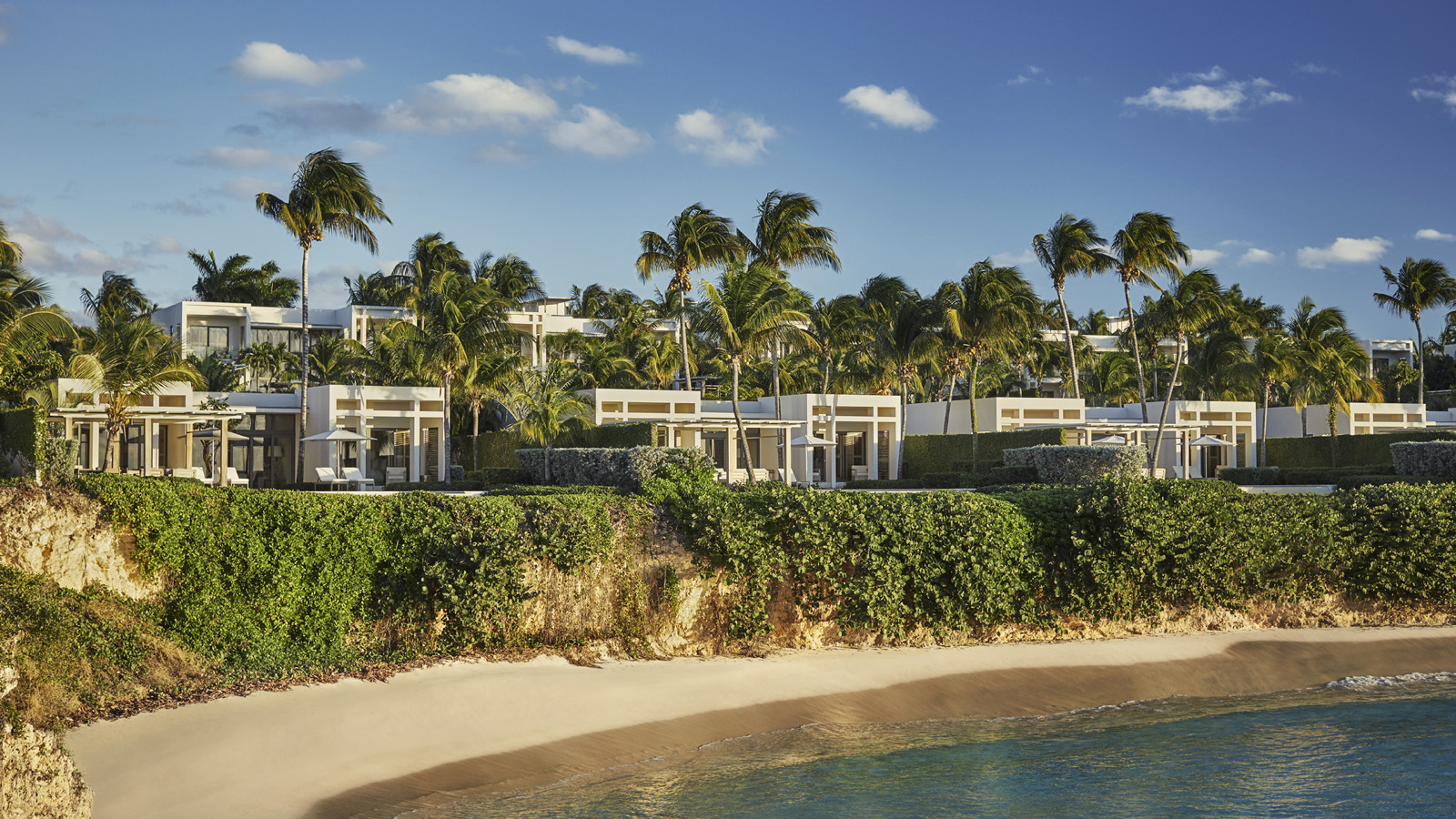 Four Seasons Resort and Residences Anguilla announces its position as an esteemed recipient of the Forbes Travel Guide Five Star rating for 2023. The revered Five Star rating is the highest ranking a hotel can achieve. This accolade comes as a result of rigorous property and service evaluation against up to 900 standards of excellence. A reflection of the service expected and provided, this award serves as a symbol of the property’s unique and unwavering commitment to the guest experience.“It is with the utmost pride that we share and celebrate this achievement with our team and valued guests. The Forbes Travel Guide Five Star rating is coveted among industry professionals and is also recognized by valued travellers from across the globe. Our effort to maintain a standard of excellence stems from every unit of our collective Four Seasons Anguilla family, to be recognized in this capacity is gratifying but also a testament to our team’s dedication and passion for all that they do to maintain this amazing property,” says Diego Angarita, General Manager of Four Seasons Anguilla.Boasting 181 rooms and suites, Four Seasons Anguilla is the island’s largest resort and the pinnacle of luxury travel. By way of the twice-daily direct flight from Miami to Anguilla offered by American Airlines Monday-Sunday, Anguilla is more accessible than ever before. Available now through December 15, 2023, Four Seasons Anguilla is offering an extraordinary Stay Longer experience that enables guests to extend their visit with a complimentary sixth night - based on availability, and rates subject to change.Established in 1958, Forbes Travel Guide is the only independent, global rating system for luxury hotels, restaurants, and spas. The creators of the original Five Star rating system, Forbes Travel Guide continues to be the chosen and trusted resource for luxury by discerning travellers from around the world. For a detailed explanation of how Forbes Travel Guide compiles its Star Ratings, click here.For booking inquiries, contact reservations.anguilla@fourseasons.com. RELATEDPRESS CONTACTS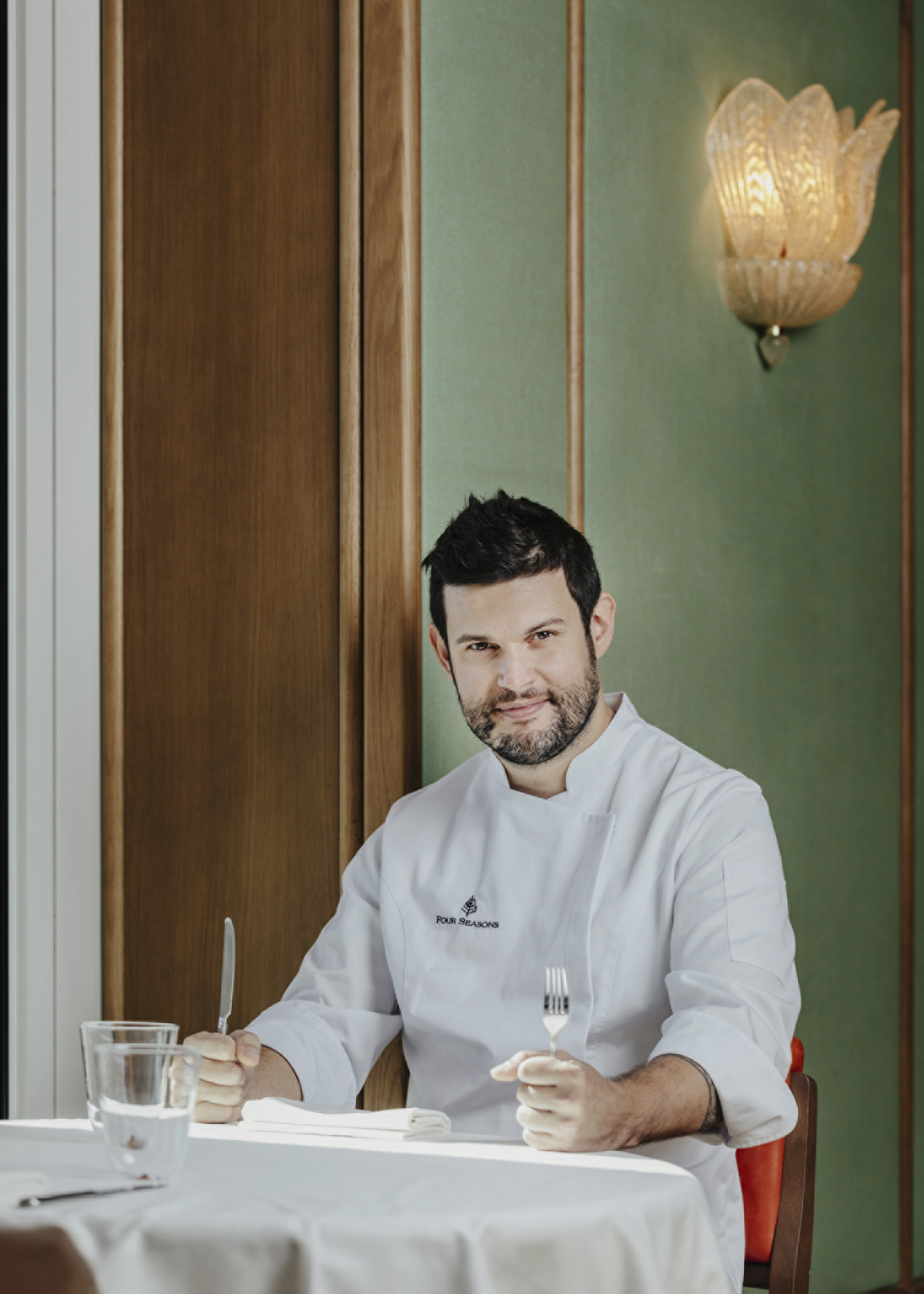 February 1, 2023,  Anguilla, West IndiesFour Seasons Anguilla Partners with Culinary and Mixology Experts to Offer the Ultimate Getaway This President’s Day https://publish.url/anguilla/hotel-news/2023/presidents-week-pop-ups.html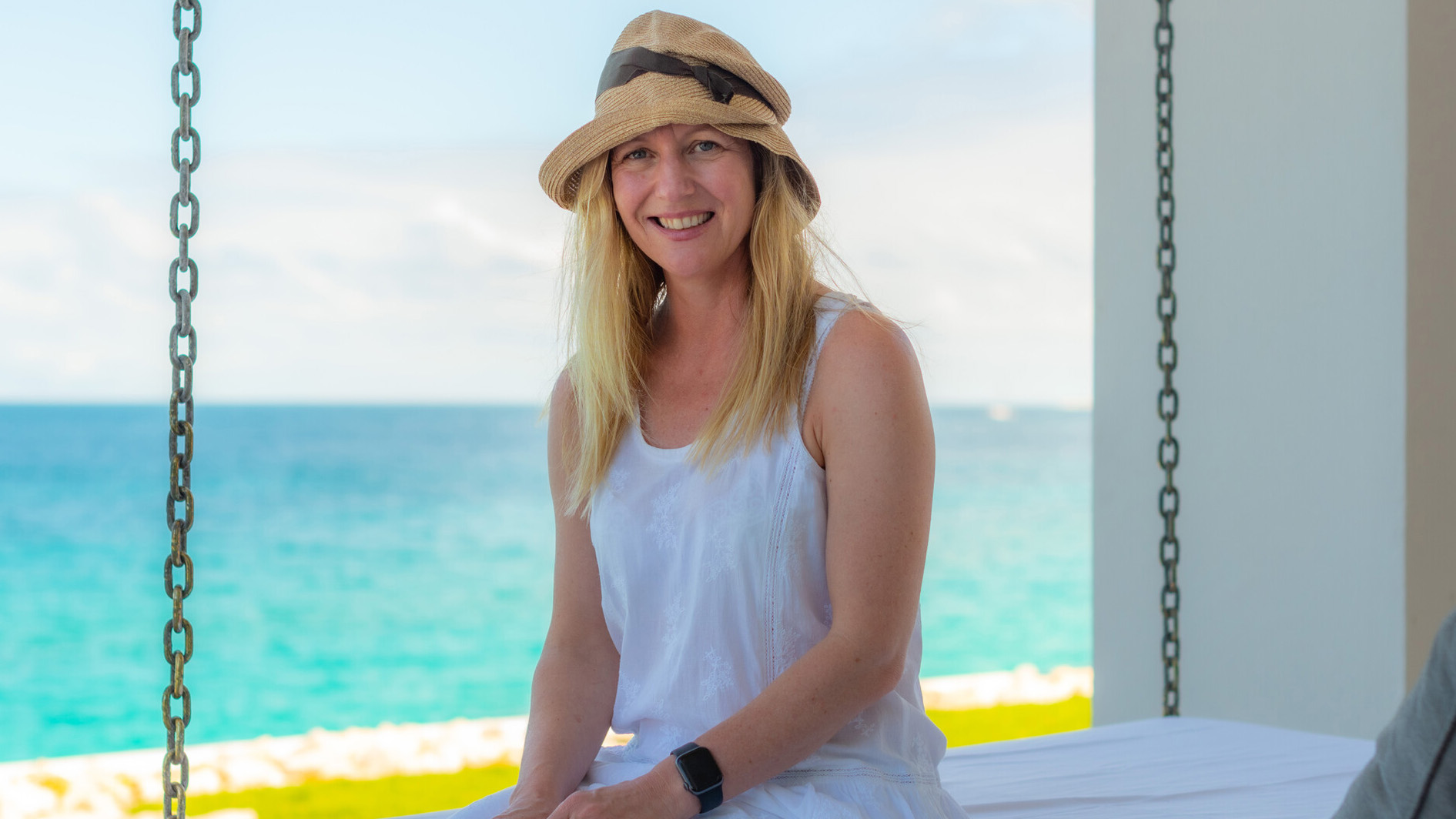 December 22, 2022,  Anguilla, West IndiesFour Seasons Resort and Residences Anguilla Welcomes Back Premier Beauty and Wellness Brand de Mamiel for New Year Rejuvenation https://publish.url/anguilla/hotel-news/2022/de-mamiel-spa-residency.html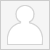 Cara ChapmanUS Director of PR, Bacchus Agency121 West 27th Street, Suite 304 New YorkUSAcara@bacchus.agency+1 646 992 3567